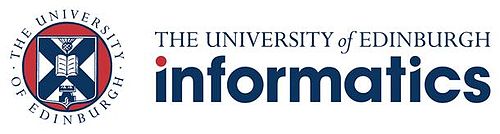 Staffing request formAll parts of this form must be completed, otherwise it will be rejected by InfHR. A separate form must be completed for each post.PART A: To be completed by Portfolio ManagerPART B: To be completed by PIPART A: POST DETAILSTo be completed by Portfolio ManagerPART A: POST DETAILSTo be completed by Portfolio ManagerPART A: POST DETAILSTo be completed by Portfolio Manager1Is this an advertised post?(If non advertised please also complete part 1A) Yes –select duration  No - select reason 2If yes, have you checked the talent register? Yes  N/A3Job title of the post Research Assistant Research Associate Other: please list below4Grade of the post UE06 UE07 Other: please select 5Expected start date6If fixed term, duration of post? 6 months 12 months Other: please list belowIf the grant has a fixed end date please specify:7Number of positions available8GAN number (e.g. INF666 or INF777) INF666 INF777 Other: please list below           10Salary charging codes(cost centre, job code and account code)11Funding source (e.g. EU, EPSRC)12Advertising details, if required(Will automatically be put on UoE, jobs.ac.uk [Warwick Web], and Informatics Europe)13Budget codes any supplementary adverts to be charged toPART 1A – Staff appointment details(Please only fully complete this section if the post is unadvertised, if advertised leave blank. NB. If the post is to be advertised, after interviews have concluded you will be sent this form back and should complete/provide the asterixed fields only)PART 1A – Staff appointment details(Please only fully complete this section if the post is unadvertised, if advertised leave blank. NB. If the post is to be advertised, after interviews have concluded you will be sent this form back and should complete/provide the asterixed fields only)PART 1A – Staff appointment details(Please only fully complete this section if the post is unadvertised, if advertised leave blank. NB. If the post is to be advertised, after interviews have concluded you will be sent this form back and should complete/provide the asterixed fields only)Proof of right to work collectedProof of right to work collected Passport copy EUCLID screenshot, if relevant Copy of any Visa, if relevantWill the employee be working from abroad?Will the employee be working from abroad?Employee detailsEmployee detailsTitle Name:Address:NI number:Email address:Start and end dates*Start and end dates*Start: End: Starting salary and scale point*See here for salary scalesStarting salary and scale point*See here for salary scalesGrade: Salary point:  CoS required?*CoS required?* Yes – please also submit CoSa form NoIs this the appointee’s only post with UoE?Is this the appointee’s only post with UoE? Yes NoIf No, will the appointee’s other post continue? Yes NoAny additional commentsAny additional commentsPART B: JOB DESCRIPTION AND ADVERT TEXTTo be completed by PIPART B: JOB DESCRIPTION AND ADVERT TEXTTo be completed by PIPART B: JOB DESCRIPTION AND ADVERT TEXTTo be completed by PIPART B: JOB DESCRIPTION AND ADVERT TEXTTo be completed by PISummary of post: (NB. This will show as the initial opening paragraph of the post on the advert)Please edit all sections in yellow as appropriate:Grade X, salary range: £XXXXX - £XXXXXCollege of Science and Engineering, School of Informatics	Fixed-term/Open Ended, Full time/Part-time (X hours per week)Available for X months X post/s availableThe School of Informatics, University of Edinburgh invites applications for…..The Opportunity: (NB. You can include information about the project in this section, should you wish)Your skills and attributes for success: (NB. These are the essential and desirable criteria that you require from the successful candidate and you must include a minimum of 5)Contact details for enquiries (name and email address):DO NOT EDIT THIS SECTION BELOWAs a valued member of our team you can expect:An exciting, positive, creative, challenging and rewarding place to work. We give you support, nurture your talent and reward success. You will benefit from a competitive reward package and a wide range of staff benefits, which includes a generous holiday entitlement, a defined benefits pension scheme, staff discounts, family friendly initiatives, flexible working and much more. Access our staff benefits page for further information and use our reward calculator to find out the total value of pay and benefits provided.

The University of Edinburgh holds a Silver Athena SWAN award in recognition of our commitment to advance gender equality in higher education. We are members of the Race Equality Charter and we are also Stonewall Scotland Diversity Champions, actively promoting LGBT equality. If invited for interview you will be required to evidence your right to work in the UK.  Further information is available on our right to work webpagesFeedback is only provided to interviewed candidates.Summary of post: (NB. This will show as the initial opening paragraph of the post on the advert)Please edit all sections in yellow as appropriate:Grade X, salary range: £XXXXX - £XXXXXCollege of Science and Engineering, School of Informatics	Fixed-term/Open Ended, Full time/Part-time (X hours per week)Available for X months X post/s availableThe School of Informatics, University of Edinburgh invites applications for…..The Opportunity: (NB. You can include information about the project in this section, should you wish)Your skills and attributes for success: (NB. These are the essential and desirable criteria that you require from the successful candidate and you must include a minimum of 5)Contact details for enquiries (name and email address):DO NOT EDIT THIS SECTION BELOWAs a valued member of our team you can expect:An exciting, positive, creative, challenging and rewarding place to work. We give you support, nurture your talent and reward success. You will benefit from a competitive reward package and a wide range of staff benefits, which includes a generous holiday entitlement, a defined benefits pension scheme, staff discounts, family friendly initiatives, flexible working and much more. Access our staff benefits page for further information and use our reward calculator to find out the total value of pay and benefits provided.

The University of Edinburgh holds a Silver Athena SWAN award in recognition of our commitment to advance gender equality in higher education. We are members of the Race Equality Charter and we are also Stonewall Scotland Diversity Champions, actively promoting LGBT equality. If invited for interview you will be required to evidence your right to work in the UK.  Further information is available on our right to work webpagesFeedback is only provided to interviewed candidates.Summary of post: (NB. This will show as the initial opening paragraph of the post on the advert)Please edit all sections in yellow as appropriate:Grade X, salary range: £XXXXX - £XXXXXCollege of Science and Engineering, School of Informatics	Fixed-term/Open Ended, Full time/Part-time (X hours per week)Available for X months X post/s availableThe School of Informatics, University of Edinburgh invites applications for…..The Opportunity: (NB. You can include information about the project in this section, should you wish)Your skills and attributes for success: (NB. These are the essential and desirable criteria that you require from the successful candidate and you must include a minimum of 5)Contact details for enquiries (name and email address):DO NOT EDIT THIS SECTION BELOWAs a valued member of our team you can expect:An exciting, positive, creative, challenging and rewarding place to work. We give you support, nurture your talent and reward success. You will benefit from a competitive reward package and a wide range of staff benefits, which includes a generous holiday entitlement, a defined benefits pension scheme, staff discounts, family friendly initiatives, flexible working and much more. Access our staff benefits page for further information and use our reward calculator to find out the total value of pay and benefits provided.

The University of Edinburgh holds a Silver Athena SWAN award in recognition of our commitment to advance gender equality in higher education. We are members of the Race Equality Charter and we are also Stonewall Scotland Diversity Champions, actively promoting LGBT equality. If invited for interview you will be required to evidence your right to work in the UK.  Further information is available on our right to work webpagesFeedback is only provided to interviewed candidates.Summary of post: (NB. This will show as the initial opening paragraph of the post on the advert)Please edit all sections in yellow as appropriate:Grade X, salary range: £XXXXX - £XXXXXCollege of Science and Engineering, School of Informatics	Fixed-term/Open Ended, Full time/Part-time (X hours per week)Available for X months X post/s availableThe School of Informatics, University of Edinburgh invites applications for…..The Opportunity: (NB. You can include information about the project in this section, should you wish)Your skills and attributes for success: (NB. These are the essential and desirable criteria that you require from the successful candidate and you must include a minimum of 5)Contact details for enquiries (name and email address):DO NOT EDIT THIS SECTION BELOWAs a valued member of our team you can expect:An exciting, positive, creative, challenging and rewarding place to work. We give you support, nurture your talent and reward success. You will benefit from a competitive reward package and a wide range of staff benefits, which includes a generous holiday entitlement, a defined benefits pension scheme, staff discounts, family friendly initiatives, flexible working and much more. Access our staff benefits page for further information and use our reward calculator to find out the total value of pay and benefits provided.

The University of Edinburgh holds a Silver Athena SWAN award in recognition of our commitment to advance gender equality in higher education. We are members of the Race Equality Charter and we are also Stonewall Scotland Diversity Champions, actively promoting LGBT equality. If invited for interview you will be required to evidence your right to work in the UK.  Further information is available on our right to work webpagesFeedback is only provided to interviewed candidates.